Муниципальное бюджетное общеобразовательное учреждение«Средняя общеобразовательная школа  с. Лидога»ПРИКАЗ31 августа  2022 г                                       с.Лидога                                   № 114Об утверждении рабочих программ	Для обеспечения конституционного права граждан Российской Федерации на получение общего образования, создание условий для планирования, организации и управления образовательным процессом по определенной учебной дисциплине (образовательной области) и в связи с началом 2020/2021 учебного годаПРИКАЗЫВАЮ:Утвердить рабочие программы1.1.  Для реализации учебного плана 4-го класса:1.1.1.  по учебным предметам, включённым в учебный план:математика;русский язык;литературное чтение;английский язык;окружающий мир;физическая культура;технология;изобразительное искусство;музыка;основы религиозных культур и светской этики.1.1.2. внеурочная деятельность:Подвижные игры;Развивайка;Бисероплетение;Нанайский язык;Литература ДВ;Эрудит;Смысловое чтение;Разговоры о важном.1.2. Для реализации учебного плана 3-го класса:1.2.1.  по учебным предметам, включённым в учебный план:математика;русский язык;литературное чтение;английский язык;окружающий мир;физическая культура;технология;изобразительное искусство;музыка;родной (русский) язык. 1.2.2. внеурочная деятельность:игры народов мира; бисероплетение; Нанайский язык;Развивайка;Смысловое чтение;Разговоры о важном;литература ДВ.Для реализации учебного плана 2-го класса:1.3.1.По учебным предметам, включённым в учебный план:математика;русский язык;литературное чтение;английский язык;окружающий мир;физическая культура;технология;изобразительное искусство;музыка;1.3.2. внеурочная деятельность:будь здоров;книжкин дом;Школа общения;Умники и умницы;Нанайский язык;Финансовая грамотность;Смысловое чтение;Разговоры о важном;Логоритмика;Развивайка.для учащихся, обучающихся интегрировано в общеобразовательных классах с умственной отсталостью (интеллектуальными нарушениями) русский язык;чтение;речевая практика;математика;мир природы и человека;музыка;изобразительное искусство;физическая культура;ручной труд.1.4..Для реализации учебного плана 1-ых А, Б классов:По учебным предметам, включённым в учебный план:математика;русский язык;литературное чтение;окружающий мир;физическая культура;технология;изобразительное искусство;музыка. 1.4.2. внеурочная деятельность:подвижные игры (1а)будь здоров (1б);логоритмика (1б);чудеса науки и природы;Акварелька;Бисероплетение;Нанайский язык;эрудит;смысловое чтение;разговоры о важном;развивайка.1.5.Для реализации учебного плана 5-го класса:1.5.1.по учебным предметам, включённым в учебный план:математика;русский язык;литература;английский язык;география;физическая культура;технология;изобразительное искусство;музыка;история;биология;экология.внеурочная деятельность:ЗОЖ;ОДНКНР;Эрудиты планеты;Финансовая грамотность;Нанайский язык;Первый раз в 5 класс;Юридическая консультация;Разговоры о важном.  Для реализации учебного плана 6-го класса:по учебным предметам, включённым в учебный план:математика;русский язык;литература;английский язык;экология;биология;история;физическая культура;технология;изобразительное искусство;музыка;обществознание;география;внеурочная деятельность:Пионербол;Олимпиадный русский;Развиваем дар слова;Читаем, решаем, живём;Нанайский язык;Разговоры о важном.Для реализации учебного плана 7-го класса:по учебным предметам, включённым в учебный план:математика (алгебра);математика (геометрия);математика (вероятность и статистика);информатика;русский язык;литература;английский язык;биология;история;физическая культура;технология;изобразительное искусство;музыка;обществознание;физика;география.для учащихся, обучающихся интегрировано в общеобразовательных классах с умственной отсталостью (интеллектуальными нарушениями) чтение;русский язык;математика;информатика;физкультура;профильный труд;биология;география;история Отечества; основы социальной жизни.внеурочная деятельность:пионербол;эрмитаж;тайна слова;читательская грамотность;разговоры о важном;познай себя.Для реализации учебного плана 8-го класса:по учебным предметам, включённым в учебный план:математика (алгебра);математика (геометрия);математика (вероятность и статистика);информатика;русский язык;литература;английский язык;биология;химия;физическая культура;ОБЖ;технология;музыка;обществознание;история;физика;география;по специальной (коррекционной) программе школы 8 вида (интегрированное обучение):чтение и развитие речи;письмо и развитие речи;математика;обществознаниемузыка и пение;физкультура;трудовое обучение;биология;география;история Отечества; социально-бытовая ориентировка.внеурочная деятельность:волейбол;смысловое чтение;тайна слова;история летоисчисления;разговоры о важном;основы самозанятости;познай себя.Для реализации учебного плана 9-го класса:по учебным предметам, включённым в учебный план:математика (алгебра);математика (геометрия);информатика;русский язык;родной (русский) язык;литература;английский язык;китайский язык;биология;химия;физическая культура;ОБЖ;обществознание;история (история России);история (всеобщая история);физика;географиявнеурочная деятельность:школа безопасности;смысловое чтение;тайна слова;линия жизни;избранные вопросы математики;практическое обществознание;практическая география;увлекательная физика;твой выбор;разговоры о важном.Для реализации учебного плана 10-го класса:по учебным предметам, включённым в учебный план:математика: алгебра и начала математического анализа, геометрия;информатика в задачах (элективный курс);русский язык (углублённый уровень);литература;английский язык;биология;астрономия;физическая культура;ОБЖ;физика (углублённый уровень);Математика плюс (элективный курс);обществознание;история;география;формирование навыков функциональной грамотности (элективный курс);теория и практика написания сочинения по литературе (элективный курс);обществознание: теория и практика (элективный курс);избранные вопросы биологии (элективный курс).внеурочная деятельность:волейбол;МХК;физика вокруг нас;линия жизни;деловой office;разноаспектный анализ текста;практическое обществознание;профессиональные пробы;разговоры о важном.Для реализации индивидуального учебного плана 9-го класса по специальной (коррекционной) программе школы 8 вида (очно-заочная форма обучения):Графика и письмо;Альтернативное чтение;Математические представления и конструирование;Развитие речи и окружающий мир;Здоровье и основы безопасности жизнедеятельности.Для реализации индивидуального учебного плана для обучающихся с умственной отсталостью (интеллектуальными нарушениями) 8-го класса СИПР (очно-заочная форма обучения):Русский язык; чтение;Математика; окружающий природный мир;Окружающий социальный мир;человек;Двигательное развитие.Для реализации индивидуального учебного плана 5-го класса по АОП НОО вариант 7.1. (очно-заочная форма обучения):Русский язык;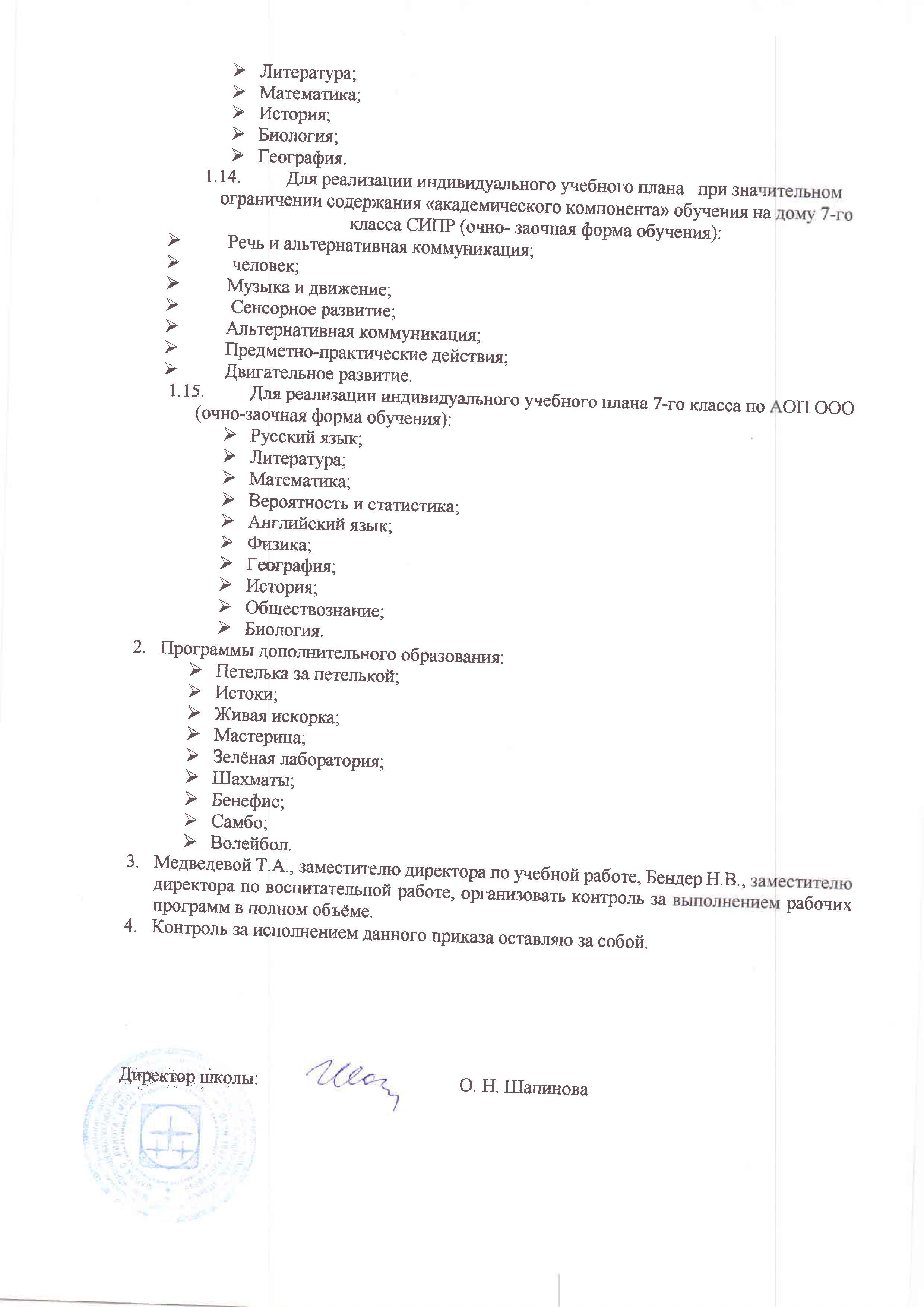 Литература;Математика;История;Биология;География.Для реализации индивидуального учебного плана   при значительном ограничении содержания «академического компонента» обучения на дому 7-го класса СИПР (очно- заочная форма обучения):Речь и альтернативная коммуникация; человек;Музыка и движение; Сенсорное развитие;Альтернативная коммуникация;Предметно-практические действия;Двигательное развитие.Для реализации индивидуального учебного плана 7-го класса по АОП ООО  (очно-заочная форма обучения):Русский язык;Литература;Математика;Вероятность и статистика;Английский язык;Физика;География;История;Обществознание;Биология.Программы дополнительного образования:Петелька за петелькой;Истоки;Живая искорка;Мастерица;Зелёная лаборатория;Шахматы;Бенефис;Самбо;Волейбол.Медведевой Т.А., заместителю директора по учебной работе, Бендер Н.В., заместителю директора по воспитательной работе, организовать контроль за выполнением рабочих программ в полном объёме.Контроль за исполнением данного приказа оставляю за собой. Директор школы:                                           О. Н. Шапинова